IB PhysicsElectrostatics and Field Theory - Chapter 16 & 17 SyllabusBlockIn Class:Due on this class:Due on this class:If you miss this class:If you miss this class:1Nov 2-Electric Charge-Coulomb’s Law -Electrostatics: Insulators, Conductors-Induced Charge/Stupid Van de Graaff tricks Read: 16.1-5Read: 16.1-52Nov 6-Arrays of charges: Linear-Charge on conductors/Van de Graaff/Lightning Safety-Arrays of charges: VectorsCheck: A16.1 #11-17Check: A16.1 #11-17Read: 16.6 ex. 16.3Watch: Videos DRead: 16.6 ex. 16.3Watch: Videos D3Nov 8-Electric Field/Gravitational Field-The Murray Compendium of Formulas-Electric Field addition: Vectors againCheck: A16.1 #21a,c, 22a,b,c,dCheck: A16.1 #21a,c, 22a,b,c,dRead: 16.7-8Watch: Videos E,F,GRead: 16.7-8Watch: Videos E,F,G4Nov 14-Voltage and Electric Field/Electron Volts-Voltage due to point charges: Not a vector-Video Flip next time - Millikan prep part 1Check: A16.1 #1-8Check: A16.2 #21a,c, 22a,b,c (Keep separate from 16.1)Turn In: A16.1 #1-8, 11-17, 21a,c, 22a-dCheck: A16.1 #1-8Check: A16.2 #21a,c, 22a,b,c (Keep separate from 16.1)Turn In: A16.1 #1-8, 11-17, 21a,c, 22a-dRead: 17.1-5Watch: Videos H,I,K,LWatch: Millikan Prep Part 1Read: 17.1-5Watch: Videos H,I,K,LWatch: Millikan Prep Part 15Nov 16-Conservation of energy problems-Video Flip next time- Millikan prep part 2Check: A16.2 #1-10, 11,12,16,17,18Check: A17.1 #(27a,b=V only) (Keep separate from 16.2)Turn in: A16.2 #1-10, 11,12,16,17,18, #21a,c, 22a,b,cVideo Flip: Millikan Prep (Part 0, 1)Lab Check: Millikan Prep (step size) #1Check: A16.2 #1-10, 11,12,16,17,18Check: A17.1 #(27a,b=V only) (Keep separate from 16.2)Turn in: A16.2 #1-10, 11,12,16,17,18, #21a,c, 22a,b,cVideo Flip: Millikan Prep (Part 0, 1)Lab Check: Millikan Prep (step size) #1Watch: Videos M,QWatch: Millikan Prep Part 2Watch: Videos M,QWatch: Millikan Prep Part 26Nov 20-More conservation of energy problems-Introduction to Capacitors - charge voltage energy-Video Flip next time- Millikan prep part 3Check: A17.1 #1,2,6,7,9,15,17,18(27a,b=W, c,d=all)Video Flip: Millikan Prep Part 2Lab Check: Millikan Prep (q formula) #2 Check: A17.1 #1,2,6,7,9,15,17,18(27a,b=W, c,d=all)Video Flip: Millikan Prep Part 2Lab Check: Millikan Prep (q formula) #2 Read: 17.7-9Watch: Videos O,QGet notes from someone about the Millikan LabRead: 17.7-9Watch: Videos O,QGet notes from someone about the Millikan LabNov 22-Show and Tell day for projects-Exchange IB Essay QuestionsDemo your experimental apparatus/planYour IB Essay tests are due on this dayDemo your experimental apparatus/planYour IB Essay tests are due on this dayShow it to me later.Show it to me later.7Nov 28-Capacitors - energy and discharge-Video Flip N for next time-Hand out FA16.1, 16.2, 17.1, 17.2Check: A17.1 #3,4,10,16,19,20,21Video Flip: Millikan Formula Part 3Lab Check: Millikan Prep (r formula) #3   Check: A17.1 #3,4,10,16,19,20,21Video Flip: Millikan Formula Part 3Lab Check: Millikan Prep (r formula) #3   Read: 19.6 (yes, chapter 19)Watch: Videos PRead: 19.6 (yes, chapter 19)Watch: Videos P8Nov30-Millikan Lab – write up/particulars/how to run-Electric Field Mapping lab-Equipotential lines/Field Lines and conductors-CRT Demo-Heads up on the book problems (On p. 465)Check: A17.1 #5,8,11,12,22,23,24,25Video Flip: CRT Problems (N)Video: Millikan LabTurn In: Millikan prepTurn in: A17.1 #1-12, 15-25, 27a,b,c,dCheck: A17.1 #5,8,11,12,22,23,24,25Video Flip: CRT Problems (N)Video: Millikan LabTurn In: Millikan prepTurn in: A17.1 #1-12, 15-25, 27a,b,c,dRead: 16-9Read: 17.10Watch: Videos J,NWatch: Millikan Lab videosRead: 16-9Read: 17.10Watch: Videos J,NWatch: Millikan Lab videos9Dec 4-Work on labsCheck: Ch 16 #1, 3, 12(+75µC: 147.2 N left, +48µC: 563.5 N right, -85µC: 416.3 N left) (On p. 465)Ch 17: 65Check: Ch 16 #1, 3, 12(+75µC: 147.2 N left, +48µC: 563.5 N right, -85µC: 416.3 N left) (On p. 465)Ch 17: 65You might need to come in before or after school.You might need to come in before or after school.10Dec 6-Work on labsCheck: Ch 16 #17(Q1 and Q2 only) (Q1: 0.30 N @ 265o, Q2: 0.26 N @139o), 28(8.4E7 N/C toward the negative charge),  36(29 cm)Turn In: Ch 16#1,3,12,17,28,36Check: Ch 16 #17(Q1 and Q2 only) (Q1: 0.30 N @ 265o, Q2: 0.26 N @139o), 28(8.4E7 N/C toward the negative charge),  36(29 cm)Turn In: Ch 16#1,3,12,17,28,36You might need to come in before or after school.You might need to come in before or after school.11Dec 8-Work on labs-Return Graded Essays to owners-Go over Paper 1 questionsCheck: Ch 17 #1, 5, 14(2.4E5 V), 21(on p. 489)Your IB Paper 1 questions are due on this dayYou need to return the essays you gradedCheck: Ch 17 #1, 5, 14(2.4E5 V), 21(on p. 489)Your IB Paper 1 questions are due on this dayYou need to return the essays you gradedYou might need to come in before or after school.You might need to come in before or after school.12Dec 12-Work on labsCheck: Ch 17 #35, 46(4.6E-4 J) ,65Turn In: Ch 17#1,5,14,21, 35,46,65Check: Ch 17 #35, 46(4.6E-4 J) ,65Turn In: Ch 17#1,5,14,21, 35,46,65You might need to come in before or after school.You might need to come in before or after school.13Dec 14Summative Assessments on:16.1 - Coulomb's Law16.2 - Vector Fields17.1 - Voltage and EnergyTurn In: Electric Field mapping labTurn In: Millikan labTurn In: RC Circuit LabTurn In: FA 16.1, 16.2, 17.1, 17.2Turn In: Electric Field mapping labTurn In: Millikan labTurn In: RC Circuit LabTurn In: FA 16.1, 16.2, 17.1, 17.2You will need to come in on a makeup day to take your assessments.You will need to come in on a makeup day to take your assessments.Jan 2Currents and Circuits!!Assignments4 Labs:Electric Field Mapping – mapping with volt meters /30 ptsMillikan Prep – take home practical analysis /30 ptsMillikan Oil Drop Lab – simulation on the computer done in groups of 4 /40 ptsRC Circuits Lab - a capacitor discharging /30 pts5 homework assignments:A16.1 #1-8, 11-17, 21a,c, 22a-d (3 stamps/44 pts)A16.2 #1-10, 11,12,16,17,18, #21a,c, 22a,b,c (2 stamps/40 pts)A17.1 #1-12, 15-25, 27a,b,c,d (4 stamps/54 pts)Ch 16#1,3,12,17,28,36 (2 stamps/30 pts)Ch 17#1,5,14,21, 35,46,65 (2 stamps/35 pts)4 Formative/3 Summative Assessments:16.1 – Coulomb’s law, electric field, net force16.2 – Vector electric field17.1 – Voltage due to point sources, work.17.2 – CRTs and Capacitors (no summative)Assignments4 Labs:Electric Field Mapping – mapping with volt meters /30 ptsMillikan Prep – take home practical analysis /30 ptsMillikan Oil Drop Lab – simulation on the computer done in groups of 4 /40 ptsRC Circuits Lab - a capacitor discharging /30 pts5 homework assignments:A16.1 #1-8, 11-17, 21a,c, 22a-d (3 stamps/44 pts)A16.2 #1-10, 11,12,16,17,18, #21a,c, 22a,b,c (2 stamps/40 pts)A17.1 #1-12, 15-25, 27a,b,c,d (4 stamps/54 pts)Ch 16#1,3,12,17,28,36 (2 stamps/30 pts)Ch 17#1,5,14,21, 35,46,65 (2 stamps/35 pts)4 Formative/3 Summative Assessments:16.1 – Coulomb’s law, electric field, net force16.2 – Vector electric field17.1 – Voltage due to point sources, work.17.2 – CRTs and Capacitors (no summative)Assignments4 Labs:Electric Field Mapping – mapping with volt meters /30 ptsMillikan Prep – take home practical analysis /30 ptsMillikan Oil Drop Lab – simulation on the computer done in groups of 4 /40 ptsRC Circuits Lab - a capacitor discharging /30 pts5 homework assignments:A16.1 #1-8, 11-17, 21a,c, 22a-d (3 stamps/44 pts)A16.2 #1-10, 11,12,16,17,18, #21a,c, 22a,b,c (2 stamps/40 pts)A17.1 #1-12, 15-25, 27a,b,c,d (4 stamps/54 pts)Ch 16#1,3,12,17,28,36 (2 stamps/30 pts)Ch 17#1,5,14,21, 35,46,65 (2 stamps/35 pts)4 Formative/3 Summative Assessments:16.1 – Coulomb’s law, electric field, net force16.2 – Vector electric field17.1 – Voltage due to point sources, work.17.2 – CRTs and Capacitors (no summative)Handouts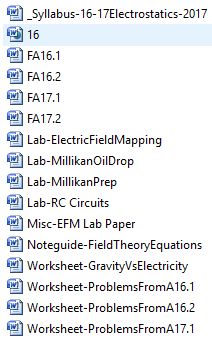 Handouts